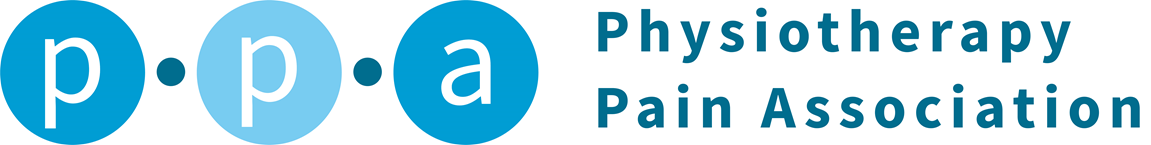 Deadline for submission: 10th January 2022 @ 16.00hrs.Email completed application form to Please complete in point size 12.Please avoid overuse of technical terms – the reviewing committee prefers plain language and is unlikely to have detailed knowledge of your project topic.Please note that both the mentor and manager will be contacted to confirm their agreement.STREAM 2:Publication Bursary Application FormTitle Of PublicationLay Summary (Max 500 Words, It Should Be Made Explicit Why And How This Relates To PPA mission statement and goals)Publication OverviewBackground (Max 500 Words)Aim And Objectives (Max 250 Words)Methods (Max 500 Words.) Results (max 500 words)Discussion and conclusion. (Max 600 words)Relevance of the research project to PPA mission statement and goals (Max 300 words)References (max 10).Please Comment On The Approvals Required E.G. Ethical Approval/HRA/Trust/ University Approval (Max 100 Words)Where Is The Publication To Be Published/Presented? (Max 100 Words)Total Costs Requested (Please Provide Full Breakdown Of Costs). Cost Justification (Max 500 Words)FUNDING please state if any funding has already been provided and the amount and nature of this.Support (Specify The Support You Have From Your Organisation For This Project)What Is Your Current Level Of Research Experience?How Will This Develop You As A Researcher? (Please Indicate The Research Skills/Training You Will Acquire: Max 150 Words)Name & Role Of Lead Applicant & PPA Membership NumberPlease note the lead applicant must be a Physiotherapist/ Student Physiotherapist. Name & Role Of Lead Applicant & PPA Membership NumberPlease note the lead applicant must be a Physiotherapist/ Student Physiotherapist. Work Address (Department, organisation postal address)Work Address (Department, organisation postal address)Contact Details (Telephone, Email)Contact Details (Telephone, Email)Co-Applicants: Name, Profession & InstitutionCo-Applicants: Name, Profession & InstitutionMentor Details (if applicable)Manager DetailsName:Post:Address:Telephone:Email:Name:Post:Address:Telephone:Email:Signature:Signature:□ Please tick this box to confirm that     that the mentor’s agreement has been obtained□Please tick this box to confirm the manager’s agreement has been obtained